PAGODA HILLCLIMB    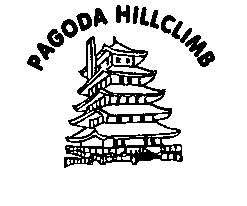 June 25-26, 2022Pennsylvania Hillclimb Association Championship Series EventHosted by:  Blue Mountain Region SCCA  *  PO BOX 13641         Reading, PA 19612(Entry will be on-line Only via Motorsportreg.com)SANCTION #22-HC-57518  Held under the SCCA Time Trials Rules and PHA Supplementary Rules at www.pahillclimb.org/rulesENTRY FEE: $225 Early Bird Fee:  $200   If registered before June 11, 2022Refunds after June 20 at discretion of Event Organizers.EVENT OFFICIALSEVENT CHAIRMAN --------------------------------------------------	RICH ROCK Phone: 610-804-9047    email: rikrock@live.comCHIEF OF TIMING & SCORING ----------------------------------	STEVE LEWISCHIEF STEWARD ----------------------------------------------------TREVOR FILIPOWICZ	CHIEF SAFETY STEWARD ---------------------------------------	DAVE MERRITTCHIEF TECH INSPECTORS -------------------------------------- GEORGE WITMAN & MIKE ROBINSONCHIEF DRIVER INSTRUCTOR -----------------------------------	MIKE ROBINSONREGISTRAR -----------------------------------------------------------	NANCY LEWIS Phone: 610-608-3978  email: n.lewis6@comcast.netSCHEDULE OF EVENTSRUN GROUPS: (subject to change- any changes will be announced at the Driver’s Meeting) 
GROUP  1: STREET PREPARED, STREET MOD, TOURING, IMPROVED TOURING, AMERICAN SEDAN, SPEC MIATA, VINTAGE, HISTORIC, RALLY, SE
GROUP 2: SPORTS RACER, P-1, P-2 SPEC RACER, SPECIALS, SOLO V, ALL FORMULA CARS, GT, PRODUCTION, SUPER PRODUCTION, SUPER TOURING, ME-1, ME-2

The event Stewards reserve the right to alter the published schedule of events as well as reject any entry for good and sufficient reason.2021 Pennsylvania Hillclimb Association Championship Series EventPHA SUPPLEMENTARY REGULATIONS ARE AT:  http://pahillclimb.org/rules/Pagoda Hillclimb – , Reading, PA June 25-26, 2022Sanction # 22-HC-57518Organized by Blue Mountain Region SCCAEntry will be on-line only via MotorsportReg.com Chief Steward – Trevor Filipowicz     	Chief Registrar – Nancy LewisThis event is scheduled as a two day event; all cars will compete both days. A driver unable to compete on either day forfeits all timed runs offered for that day. A driver showing up for registration and tech inspection after timed runs have started forfeits any missed runs. This event is run under the SCCA Time Trials Rules (TTR) and the PHA Supplemental RulesAPPLICATION: On-line entry must be filled in completely and submitted with payment. Entries will be accepted on a first come first served basis. Refunds for cancellations after June 20, 2021 will be at the discretion of the Event Organizer. Each driver must submit a separate application. Two drivers per car will be permitted. If there are any questions or special requests, contact the Organizer whose name and telephone number are listed on the event schedule. ENTRY LIMITS: The first 110 paid entries will be firm entries. All entries submitted the specified date (if any) will be considered early entries and will be given an early entry discount. NOVICES:  If are not currently an SCCA member, please obtain your SCCA membership at SCCA.com.  Or by calling SCCA member services: 800-770-2055.      If you wish to be a member of the BMR region, the region # is 97PAGODA HILLCLIMB STAND-BY REGULATIONSThe Pagoda Hillclimb is capped at 110 entries.A confirmed entry is an entry paid in full. Refunds will be made at the discretion of the event organizers.Stand-by entries will be taken and assigned a stand-by number by their order of appearance during on-line entry (must be paid in full at time of registration - and will be refunded if not allowed to run).Stand-bys will be called (in the pit area only) by their assigned number.A no show, by a confirmed entry by NOON Saturday (except by prior arrangement), is a no show for the event and a stand-by will be substituted. At the time a stand-by is used the no show will be assigned the next stand-by number in sequence and can run only if that stand-by number is reached.****Friday evening Registration/Tech********at the Fire Tower on the top of the Mountain. ****SCCA Memberships and Time Trial licenses / NOVICE LICENSESAll Participants must have a valid SCCA membership or valid competition license from another recognized race organization.SCCA Memberships will be available at Friday night registration ONLY.    While you can do this at Friday registration, it is highly recommended you obtain this from SCCA two weeks prior to the event.SCCA membership through Blue Mountain Region is $90.00  ($70 SCCA + $20 Region).The SCCA does not accept cash. You may pay by credit card (Visa or Master Card), or check / Money Order made payable to ‘SCCA’.  BMR can not accept cash for SCCA membership.On line registration will open on TBDInstructions:Go to www.motorsportreg.com. If you do not already have an account, you will need to create one. On right side, click “Create Free Account” and follow steps.  Under “Search”, type 2022 Pagoda Hillclimb  to find the event Fill out all of the information required and submit it. You will have to pay online.  REMINDER:  Please make sure that your emergency contact information is current.CLASS ___________   CAR#___________ COMPETITION BIOGRAPHYPlease print legiblyDRIVER’S NAME:  ____________________________________	AGE: _________ HOMETOWN CITY:___________________________________	STATE :____________________OCCUPATION :______________________________________	COMPANY: _________________REGION OF RECORD/CLUB : _______________________________________TYPE OF CAR: __________________________________________________________________________ SPONSOR : _____________________________________________________________________________UNIQUE FACT ABOUT CAR:_______________________________________________________________________________________RACING HISTORYRACING EXPERIENCE HILLCLIMB? (LIST YEARS AND RECORDS)
____________________________________________________________________________________________________________________________________________________________________________________________________________________________________RACING EXPERIENCE OTHER THAN HILLCLIMBS?
____________________________________________________________________________________________________________________________________________________________________________________________________________________________________OTHER INTERESTS OR HOBBIES 
_____________________________________________________________________________________________________________________________________________________________________________________________________________________________________Friday5:00 – 8:00 PMRegistration and Tech Inspection at the FIRE TOWER on top of the mountain
***NOVICES:  Mandatory registration and Tech InspectionSaturday7:00 AM – 12:00PMRegistration – Vendor Area along Pit Road.
Tech Inspection at Pit Spaces7:30 AM SharpMANDATORY:  All Novices bring cars to the Start Line and be fully dressed in race gear.  Prepare for Novice Meeting and group tour of course8:30 AM  SharpMandatory: Driver’s Meeting at the Start Line8:45-9:30 AMHill open for novice touring/familiarization run9:30 AM – 4:30 PM (?)Timed Runs – as many as conditions and time allows.  Lunch break approximately at noonPARTY – 6 PM 
approximatelyParty – At the Fire Tower on top of the mountain. Backyard cookout style – bring chairs. Contributions of a dessert are welcome (nothing with cinnamon)Sunday8:30 AM SharpMandatory: Driver’s Meeting at Start Line9:00 AM – 4:30 PM (?)Timed Runs – as many as conditions and time allows.  Lunch break approximately at noon5:00 approximatelyAwards presentations at Tower after hill clean-up is complete